Библиотека УТЖТ – филиала ПГУПСИнформационный лист           1 декабря – Всемирный день борьбы со СПИДом     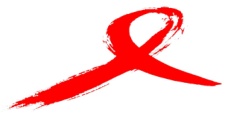          Эпидемия СПИДа берет свое начало в 80-х годах ХХ века, но, несмотря на то, что  прошло еще не так много лет, она унесла жизни уже миллионов людей.    Синдро́м приобретённого имму́нного дефици́та (СПИД) — это состояние, развивающееся на фоне ВИЧ-инфекции. Со временем вирус иммунодефицита человека практически полностью «убивает» иммунитет человека, и организм не может противостоять даже самым легким заболеваниям. Проблема ВИЧ является актуальной для любого государства и обладает статусом «глобальной проблемы» в современном обществе. Ни слава, ни деньги не могут уберечь человека от этой болезни. ВИЧ-положительные люди есть и среди известных музыкантов, и великих спортсменов, писателей и даже политиков.   Мировое сообщество давно обеспокоено проблемами распространения СПИДа. Под эгидой ЮНЭЙДС (Объединённая программа Организации Объединённых Наций по ВИЧ/СПИД) в первый день зимы в каждой стране мира проходит Всемирный день борьбы со СПИДом. Проводят его для того, чтобы повысить информирование людей о глобальной проблеме ВИЧ. Только если люди будут знать о ВИЧ, можно будет остановить его распространение. Всемирный день борьбы со СПИДом не дает забыть о людях, которые волей судьбы стали связаны с ВИЧ/СПИД. Этот день дает возможность понять их, узнать об их проблемах и доказать, что инфицированные имеют такое же право на жизнь в обществе, на семью и работу, как абсолютно любой человек. Символом солидарности с больными СПИДом является красная ленточка. 1 декабря ее одевают на одежду, выражая тем самым поддержку инфицированным.    Сейчас в мире насчитывается уже около  37 миллионов человек с ВИЧ-инфекцией. Каждый год более 1 миллиона человек становятся новыми носителями этой инфекции.    Согласно отчету Всемирной организации  здравоохранения, в прошлом году в Европе зарегистрированы почти 160 тысяч новых случаев заражения вирусом, из них 104 тысячи диагнозов получили жители России. По данным персонифицированного  учёта, на 1 мая 2018 года было зарегистрировано чуть менее миллиона россиян, живущих с установленным диагнозом ВИЧ-инфекции (968 698 человек), однако общее количество инфицированных может составлять порядка 1,3 миллионов.     Проблема распространения ВИЧ затрагивает абсолютно каждую страну, заставляя мировое сообщество делать решительные шаги для противодействия СПИДу. Данная проблема вызывает обеспокоенность на самых разных уровнях. Предотвратить заражение иммунодефицитом намного легче, чем поддерживать жизнь после выявления болезни. Действенной вакцины, которая полностью излечивает больного, пока не изобретено. И каждому из нас необходимо соблюдать меры профилактики, чтобы не допустить заболевания и прожить долгую и здоровую  жизнь. 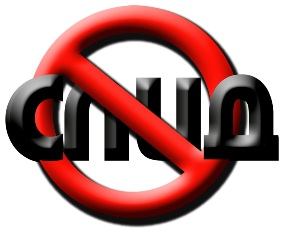 